                        Woodlands Primary School News March 2021                        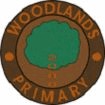 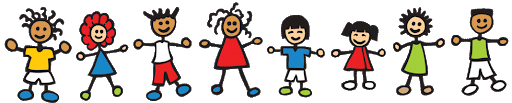 Thank youThank you to all parents and carers for supporting your children during such a challenging second lockdown. We would also like to thank all Woodlands Primary staff for their efforts and endeavours during this unprecedented period. Our P1 – 3 pupils have settled well and are getting back into the school routine and we are delighted to welcome all our P4-7 pupils back from Monday 15th March. We cannot wait to see you back in school again.Full School ReturnWe look forward to welcoming back all children to Woodlands Primary School on Monday 15th of March. In order to reduce the number of adults waiting at the school and nursery entrances we have made the decision to stagger entry/exit to and from nursery and adjust the entry time for primary aged pupils. The arrangements from Monday are as follows:Nursery Arrangements8.50am – 2.50pm	Monkeys and Koalas9.00am – 3.00pm	Zebras and Giraffes9.10am – 3.10am 	Tigers and ElephantsIt is essential that to ensure the safety of all that these times are strictly adhered to therefore all children must be dropped off and collected promptly.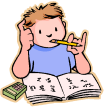 Pupils in Primary 1 -3 Primary 1 and Primary 2 will attend from 9.00am until 3.00pm and enter via the main gate. To reduce congestions pupils will be able to enter from 8.50am.Primary 1/2 and Primary 3a will attend from 9.10am until 3.10pm and enter via the main gate. To reduce congestions pupils will be able to enter from 9.00am.Primary 3b will attend from 9.10am until 3.10pm and enter via the yellow zone gate. To reduce congestions pupils will be able to enter from 9.00am.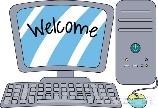 Pupils in Primary 4 – 7 Primary 5 and Primary 5/6 will attend from 9.00am until 3.00pm and enter via the yellow zone gate. To reduce congestions pupils will be able to enter from 8.50am.Primary 4 and Primary 6/7a will attend from 9.00am until 3.00pm and enter via the blue zone gate. To reduce congestions pupils will be able to enter from 8.50am.Primary 4/5 and Primary 6/7b will attend from 9.10am until 3.10pm and enter via the blue zone gate. To reduce congestions pupils will be able to enter from 9.00am.Primary 7b will attend from 9.10am until 3.10pm and enter via the yellow zone gate. To reduce congestions pupils will be able to enter from 9.00am.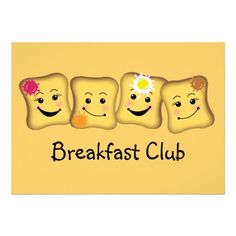 Breakfast ClubPlease note that North Lanarkshire council have stated that breakfast club is now open to all children. Breakfast club is accesses through the main door from 8:15.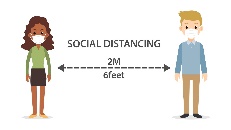 School GatesWe would kindly remind all parents that they must socially distance when dropping off and collecting children from school and nursery and face coverings must be worn. It is essential for schools to remain safe that parents do not arrive early or linger at the entrances as this increases congestion and risk of transmission.  No parents are permitted on school grounds or school carpark. Should your child have an appointment we would ask that you call the office who will escort them out to the gate at the appropriate time.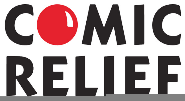 Comic ReliefComic relief/Red Nose day will be celebrated in Woodlands Primary on the Friday 19th March. Children can come wearing red and sporting some crazy hair on the day! 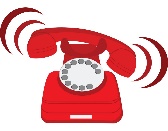 Parent ConsultationsParental consultations will be conducted by telephone on the 30th and 31st March. You will receive a text informing you which day you will receive your call, all calls will be between the hours of 3.15pm and 5.30pm. The call will appear as no caller ID on your phone. This will give you an opportunity to chat directly to your child's teacher who will be able to update you on how they have settled back into school and for you to ask any questions you may have.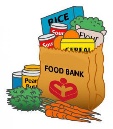 Food BankWe understand that lockdown has presented a great deal of challenges for many families. While they are supports widely available in the community, we want to ensure that instant support is available to our families at the point of need. To this end, from Monday 15th of March Woodlands Primary School will be operating an emergency foodbank to provide basic, short term support until the appropriate referrals can be made. For more information or to request support, please email ht@woodlands.n-lanark.sch.uk . All requests will be kept confidential.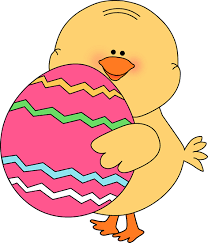 Easter HolidaysThis year Woodlands Primary School closes 2:30 on Thursday 1st April for the Easter holidays. On this day, children can come wearing their casual clothes and they will take part in some Easter activities. We appreciate that for many of you there will be feeling of both excitement at the return to school for all children but also apprehension as lockdown continues. We continue to ensure the safety of all of pupils and staff through robust approaches to risk assessment and rigorous cleaning procedures. Please inform the school immediately if anyone in your family tests positive for Covid 19 or are advised to self-isolate.Please continue to pay close attention to the school app and blog for regular updates and as always please do not hesitate to contact the school should you require further information.Woodlands Primary School